2015Hunter EducationKern  County  - Frazier ParkHunter Education Courses  for Men, Women, and Youths  is now being offered.  This1-day  course   will   be  held  at   Chuchupate FS Ranger Station   in  Frazier  Park.34580 Lockwood Valley Rd., Frazier Park, Ca 93225Class cost  $ 20.00 per student. Minimum 10 students to hold  class.July  11Print  ClearlyStudents Name:  	Date of Birth:  	Address:  	City:  	Zip:  	Phone:   	 Work:   	Email Address:  	Disabilities or Special Needs:  	CASH (no C.O.D’s)CHECK (make payable to DF-Hunter  Education)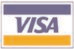 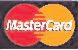 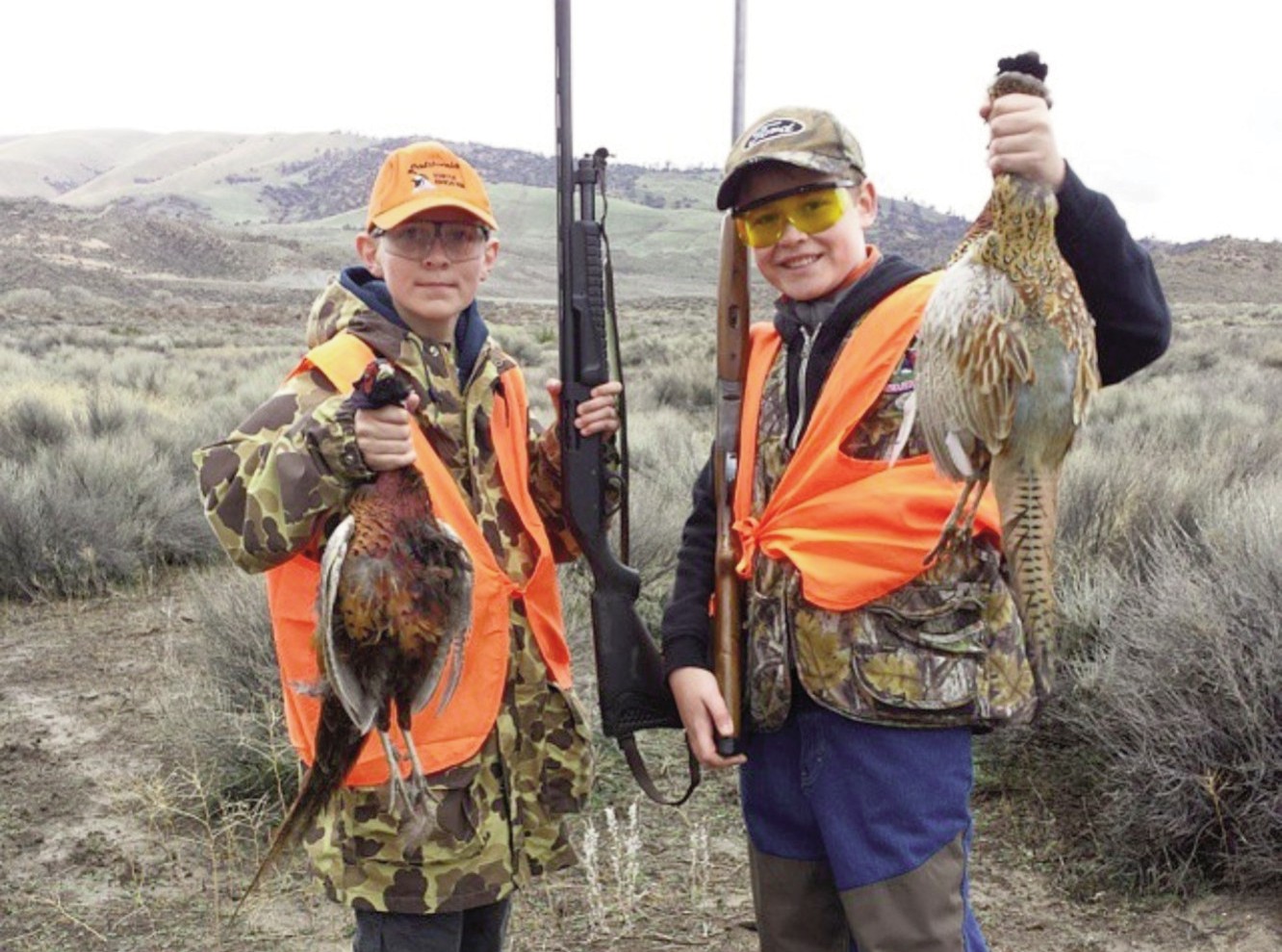 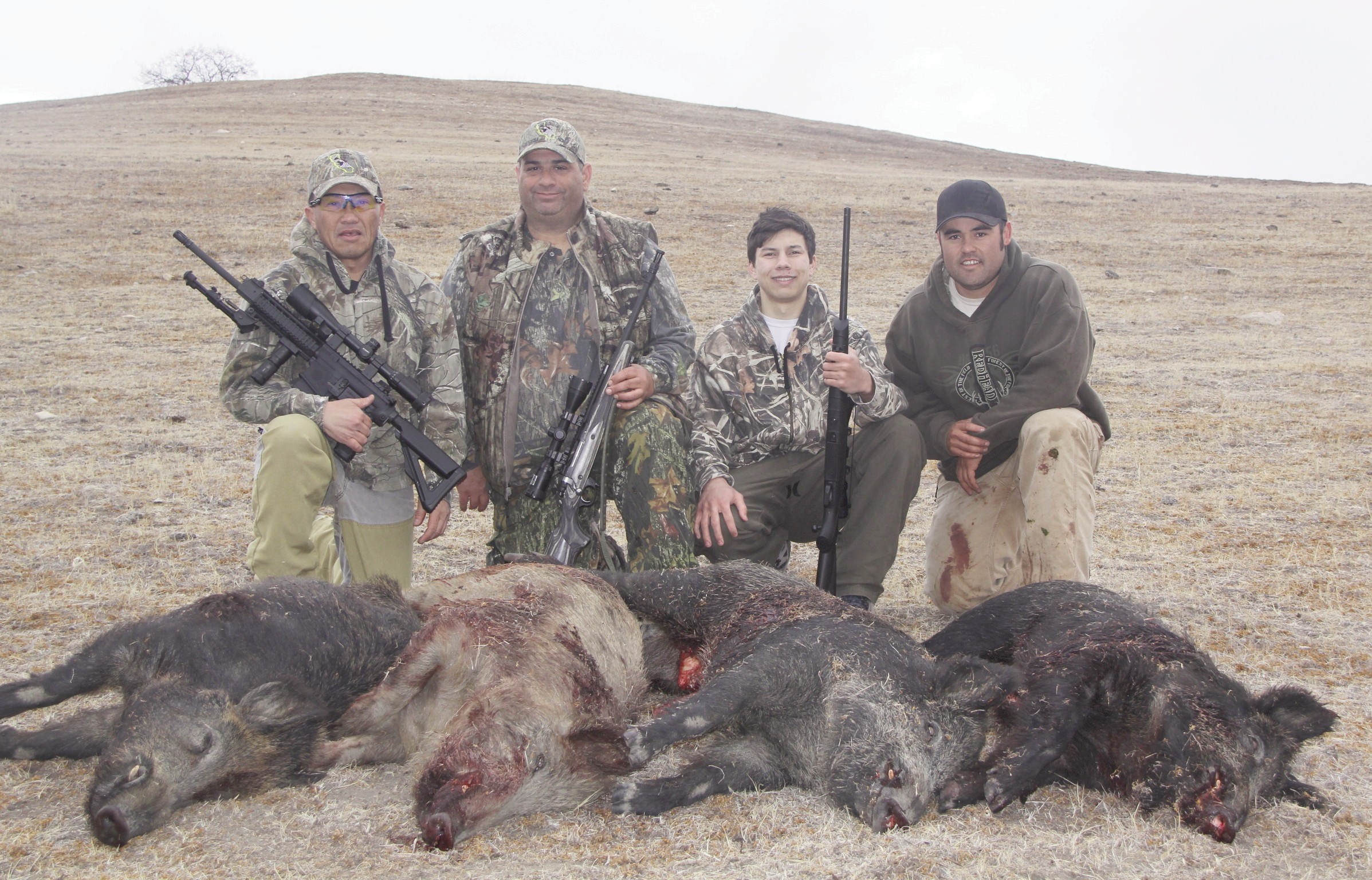 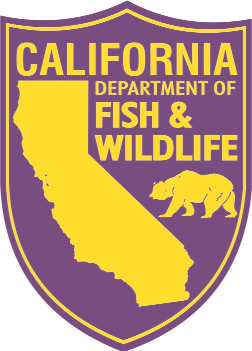 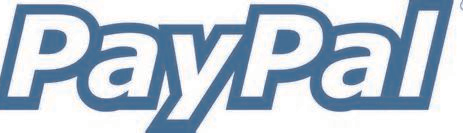 HunterEdClass@HunterEdClass.comCREDIT CARD NUMBER:  		EXP. DATE: 	 CARD HOLDER NAME: 	3 digit code (back of card) 	Billing  Address: 	Signature: 	Information Only:  Call (661) 297-0876 or Email:  HunterEdClass@HunterEdClass.com - www.HunterEdClass.comMail Registration Form & Deposits To: Hunter  Education, P.O. Box 802738, Santa Clarita,  California 91380-2738Email Registration Form To: HunterEdClass@HunterEdClass.comMinimum $ 10.00 Deposit  required with  all registrations if not paying  in full.  Payment  IS NOT refundable for non-attendees.A $ 25.00 charge will be added to any returned Checks or cancelled Credit Card Payments and Hunter Education Certificates will be VOIDED in lieu of payment.